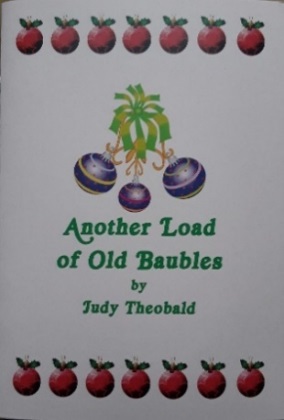 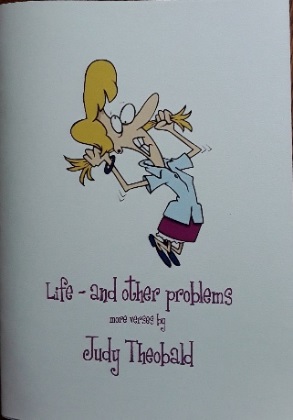 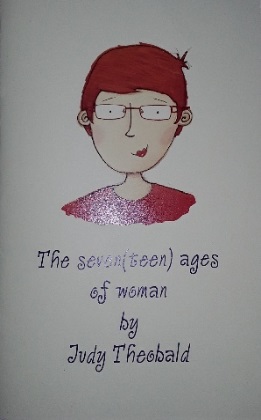 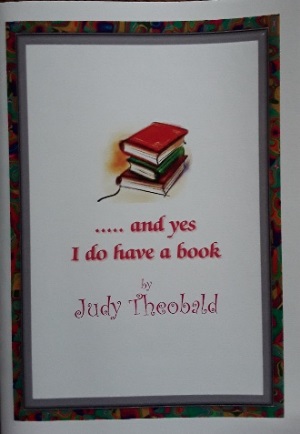 And yes, I do have a book, The Seven(teen) Ages of Woman, Life and other problems and the Christmas book, Another load of old Baubles.Packing and postage:	Orders for one book: £1.50			Orders for two to five books: £2.50Where possible please send your payment by online banking to:Account: Lincolnshire South Federation of WIsBank: Lloyds BankSort code: 309089Account no: 43337760Reference: Judy Books/****your name****TitleTitlePrice eachQuantityTotal £And yes, I do have a bookAnd yes, I do have a book     £3.00Another load of old baublesAnother load of old baubles     £3.00The Seven(teen) Ages of WomanThe Seven(teen) Ages of Woman     £3.00Life, and other problemsLife, and other problems     £3.00Packing and postage (please see above)Packing and postage (please see above)TOTAL ORDER PRICETOTAL ORDER PRICENameAddressTownPostcodeWI